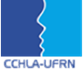 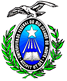 UNIVERSIDADE FEDERAL DO RIO GRANDE DO NORTECENTRO DE CIÊNCIAS HUMANAS, LETRAS E ARTESPROGRAMA DE PÓS-GRADUAÇÃO EM GESTÃO DE PROCESSOS INSTITUCIONAISPROCESSO SELETIVO 2013Candidatos aptos à Fase 3 – Relação NominalNatal, 26 de junho de 2013.Nome candidatoAndressa Medeiros PereiraBruma Soriano Ilarraz GomesÉrica Conceição Silva LimaEvilásio Xavier Cruz JúniorFrancisca das Chagas CruzGelsa Pedro CampeloGilvânia Morais de Araújo LimaGlauciana Souza GalvãoJuliana de Lima FigueiredoJuliane Medeiros de LimaKátia Maria Fernandes de BritoLaetitia Valery NunesLeís Ferreira de MatosMaria da Solidade O.C.VieiraMaria do Socorro ValentimMaria Evanisia Amorim CalheirosMaria Gorete Gurgel CarvalhoMônica de Cássia Fernandes BertinPablo Everton M. NascimentoRégina Gonçalves de MeloThiare Tharine Oliveira Pacheco